Activity PRC Details by Sub-ActivityActivity PRC Details by Sub-Activity – Input screen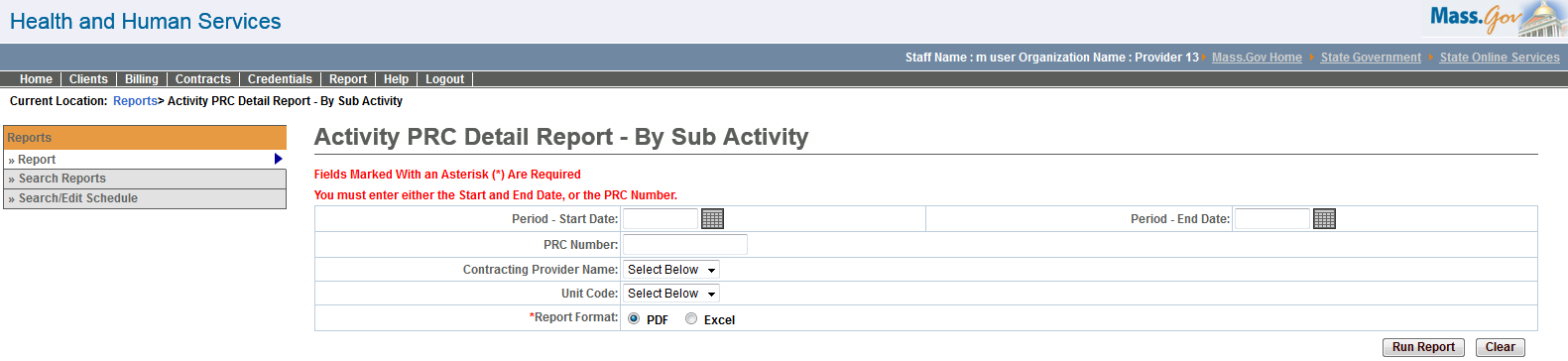 Activity PRC Details by Sub-Activity – Output screen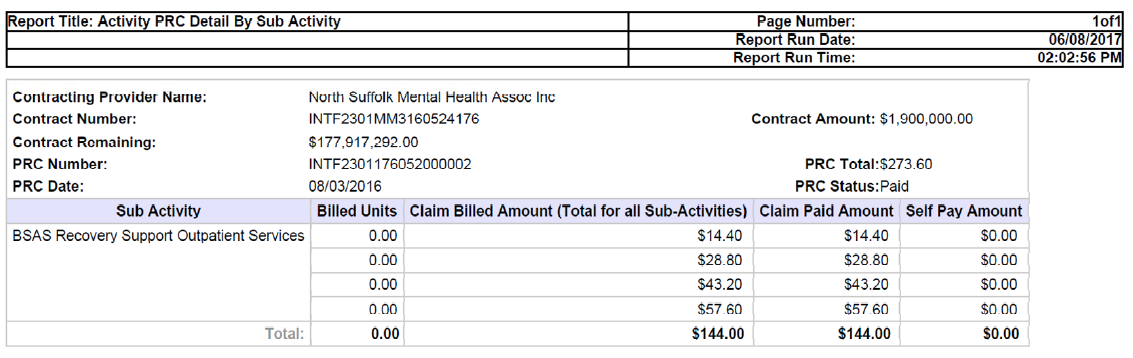 Report Description Provides payment information per sub-activity.Report Benefit This report will help the user to retrieve the paid amount corresponding to all services for a sub-activity. The user can select a date range within which all payment files would be retrieved, or specify an individual payment file.Required Parameters1. Period Start Date2. Period End Date3. Report FormatOR 1. PRC Number2. Report FormatSchedulingNoAgency RolesCR ReportProvider RolesContract and Payment Reviewer, CR Authorize, CR Billing, CR ReviewOperation RolesVG SupportThis information is provided by the Virtual Gateway within Health and Human Services.